KAHUHO UHURU HIGH SCHOOLFORM 3 TERM 3BIOLOGY PAPER 2 TUNE UP EXAM 2014 TIME: 1 ½   HRSINSTRUCTIONSThe paper has TWO sections A and BAnswer all questions in this section A, and follow instructions for Section B.SECTION A (30 MARKS) (a) what is meant by the term biological control							( 1 mark)(i) Give two examples of biological control							(2 marks) (b)  (i) What is eutrophication?								( 2 marks)(ii) What are the effects of eutrophication							( 2 marks) (c) Name two substances  responsible for acid rain						( 2 marks) The chart below shows the number of chromosomes before and after cell division and fertilization in a mammal.2n						2n			         z				      	       z			n		n				n		n						2n					n		n(a) 	What type of cell division takes place at Z?						(1mark)(b) 	Where in the body of a female does process Z occur?				(1mark)(c) 	On the chart indicate the position of parent and gametes				(2marks)(d)	What is the significance of meiosis?							(2 marks)The diagram below represents a stage during cell division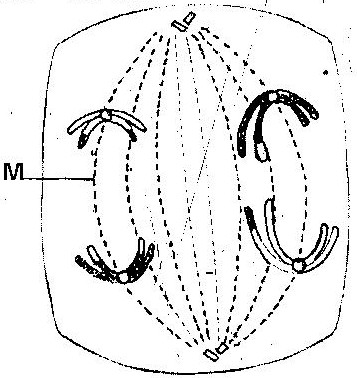 (a) 	(i) 	Identify the stage of cell division						(1mark)(ii) 	Give two reasons for your answer (a) (i) above				(2marks)(b) Name the structure labeled M								(1mark)(a) What is meant by the following terms?(i) Protandry											(1mark)(ii) Self- sterility										( 1 mark)(b) The diagram below shows a stage during fertilization in plant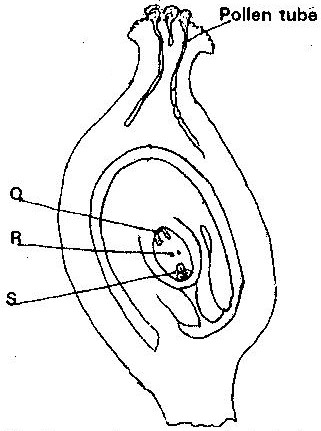 (i) 	Name the parts labeled								( 3 marks)	Q …………………………………………R …………………………………………S………………………………………….(ii) 	State the function of the pollen tube							( 1 marks)On the diagram, label the micropyle								( 1 mark)A flower was found to have the following characteristicsInconspicuous petalsLong feathery stigmaSmall light  pollen  grainsWhat is the likely agent of pollination of the flower?					( 1 mark)What is the significance of the long  feathery stigma in the flower 			( 1 mark)Name the part of a flower that developed into:Seed										( 1 mark)Fruit										( 1 mark) Section B (20marks)	Answer question 6 (compulsory) and any other between 7 and 8 in the spaces providedThe numbers  of different types  of animals supported by a square  kilometer in two terrestrial ecosystems are shown in the table below(i) Which domestic animal is better adapted to both ecosystems?				(1 mark) (ii) Give a reason why the animal named in (a) (i) above  is better adapted  to the two ecosystems.													(1 mark)Why are cattle and sheep fewer in the bush land than in the savannah?			(1 mark) (i) Name suitable methods that were used to estimate the  population  of:Domestic animals									(1 mark)Wild animals										(1 mark) (ii) Give a reason why the method named for wild animals in (c) (i) above is suitable	(1 mark)Name two biotic factors that could have regulated the animal population in both ecosystems(2 mark)State two human activities that affect population  of animals in game parks			(2 mark)Explain how  a flower is modified to insect pollination		       	     		      (10 marks)Explain how the various activities of man have caused pollution of air.		                  (10 marks)Type of ecosystemType of animalNumber of animals supported  per sq. kmAcacia savannahDomestic animalsCattleGoatSheep73010Bush landWild gamesThomsons’s gazellesElandWildebeestDomestic animalsCattleGoatsSheepWild gameThomson’s gazellesElandWildebeest450206021552001210